проект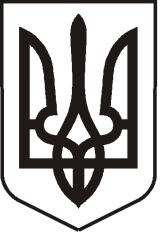  УКРАЇНАЛУГАНСЬКА  ОБЛАСТЬПОПАСНЯНСЬКИЙ  РАЙОН
ПОПАСНЯНСЬКА  МІСЬКА  РАДА ШОСТОГО   СКЛИКАННЯСОРОК ДРУГА СЕСІЯРІШЕННЯ26.06.2013                                           м. Попасна	                                      №  ______Про хід виконання міської  Програми здійсненняпрофілактики алкоголізму, тютюнопаління,наркоманії та інших негативних проявіву молодіжному середовищів місті Попасна на 2011-2015 роки   Заслухавши інформацію начальника організаційного відділу міської ради Висоцької Н.О. про хід виконання міської Програми здійснення профілактики алкоголізму, тютюнопаління, наркоманії та інших негативних проявів у молодіжному середовищі в місті Попасна на 2011-2015 роки, затвердженої рішенням міської ради                 від 14.04.2011  № 9/6,  за період з 2012 року по червень 2013 року, керуючись статтями 32, 40 Закону України «Про місцеве самоврядування в Україні», Попаснянська міська рада ВИРІШИЛА:Інформацію начальника організаційного відділу  про хід виконання міської Програми здійснення профілактики алкоголізму, тютюнопаління, наркоманії та інших негативних проявів у молодіжному середовищі в місті Попасна на                    2011-2015 роки, затвердженої рішенням міської ради від 14.04.2011  № 9/6,                          за період з 2012 року по червень 2013 року прийняти до відома (додається). Продовжувати виконання міської Програми здійснення профілактики алкоголізму, тютюнопаління, наркоманії та інших негативних проявів у молодіжному середовищі в місті Попасна на 2011-2015, а саме:2.1.  Організаційному   відділу  виконкому   міської   ради   спільно   з   працівниками          Попаснянського  РВ ГУМВС    проводити    цільові   профілактичні     рейди     по                      розважальних   закладах   міста,  місцях  масового   відпочинку   дітей   та   молоді             з   метою  профілактики   негативних явищ у підлітковому середовищі.2.2.  Організаційному відділу виконкому міської ради приймати участь у семінарах,          тренінгах, методичних нарадах, лекціях, які проводить центр соціальних служб          для сім'ї,  дітей та молоді Попаснянської РДА на тему профілактики         алкоголізму, тютюнопаління, наркоманії та інших негативних проявів у         молодіжному середовищі.Контроль за виконанням даного рішення покласти   на постійні комісії з питань науки, освіти, культури і спорту, соціальної політики і охорони    здоров’я і з питань бюджету, фінансів, регіональних зв’язків та    комунальної  власності.                    Міський голова 			   	                           Ю.І.ОнищенкоПідготував: Висоцька,3 19 19                                                                                                             Додаток 	до рішення міської ради	від  26.06.2013 №ІНФОРМАЦІЯпро хід виконання міської Програми  здійснення профілактики алкоголізму, тютюнопаління, наркоманії та інших негативних проявів у молодіжному середовищі в  м. Попасна на 2011-2015 роки за період з 2012 року по червень 2013 року    Стан здоров’я людини обумовлюється різноманітними соціальними, економічними, екологічними чинниками.  Тому так важливо здійснювати просвіти молоді щодо активної соціальної орієнтації на здоровий спосіб життя шляхом формування традицій і культури здорового способу життя, престижу здоров’я.    Реалізація міської Програми здійснення профілактики алкоголізму, тютюнопаління, наркоманії та інших негативних проявів у молодіжному середовищі  в м. Попасна на    2011-2015 передбачає систему заходів, які спрямованні на формування у молоді відповідального ставлення до свого здоров’я, запобіганню поширенню негативних явищ серед дітей та молоді, активізацію інформаційно-просвітницької роботи щодо профілактики алкоголізму, тютюнопаління, наркоманії та інших негативних проявів.           За даними центральної районної лікарні на диспансерному обліки підлітки віком              від 14 до 18 років не стоять. Молодь до 35 років на диспансерному обліку стоїть:                                    - на 01.06.2013 з алкогольною залежністю 56 чоловік; з наркотичною залежністю                    17 чоловік.      Протягом звітного періоду працівники виконкому міської ради систематично приймали участь у інформаційно-просвітницькій роботі в молодіжному і дитячому середовищі з питань профілактики алкоголізму, тютюнопаління та наркоманії (семінари, лекції, засідання «круглих столів» за темами: «Вплив алкоголю та наркотиків на людину», «Подолання негативних явищ у молодіжному середовищі», «Алкоголізм в сім'ї та вплив на психологію дитини»). Спільно з фахівцями центру соціальних служб для сім'ї, дітей та молоді Попаснянської РДА проводиться профілактична робота по попередженню негативних явищ в сім’ях, які знаходяться в складних життєвих обставинах.        Міською радою на базі міського спортивного закладу «Відродження»  проводилися спортивні змагання для школярів та працівників підприємств, закладів, організацій міста. Ці змагання проводилися з метою пропаганди здорового способу життя.     Комісією по обстеженню соціальних об’єктів міста спільно з працівниками Попаснянського РВ ГУМВС проводилися рейди з питання контролю за продажем алкогольних, слабоалкогольних напоїв, тютюнових виробів неповнолітнім. Працівниками Попаснянського РВ ГУМВС було складено 13 адміністративних протоколи за ст. 156 ч. 2 КУпАП «Порушення правил торгівлі пивом, алкогольними, слабоалкогольними напоями та тютюновими виробами». З червня 2013 року постійно проводяться рейди за участю працівників виконкому міської ради, депутатського корпусу та співробітників Попаснянського РВ ГУМВС щодо розпивання пива (крім безалкогольного), алкогольних, слабоалкогольних напоїв в заборонених законом місцях  (парках, скверах  тощо). У ході рейдів проводяться профілактичні бесіди з молоддю міста стосовно розпивання пива         (крім безалкогольного), алкогольних, слабоалкогольних напоїв в громадських місцях та складаються адміністративні протоколи за ст. 178 КУпАП «Розпивання пива, алкогольних, слабоалкогольних напоїв у заборонених законом місцях». З січня по червень за даною статтею було складено більш ніж 90 адмінпротоколів. У першому півріччі                  2013 року співробітниками районного відділу проводилася робота по виявленню латентних кримінальних правопорушень, виявлено 12 фактів незаконного обігу наркотиків, з яких 5 фактів збуту наркотичних засобів.       На офіційному сайті Попаснянської міської ради публікується інформація щодо недопущення вживання наркотичних засобів, наслідки їх вживання та кримінальна відповідальність за незаконне придбання, виготовлення та зберігання наркотичних засобів.          Начальник організаційного відділу                                   Н.О. Висоцька